    БРОЈ: 104-401-7147/2022-01-2        ДАТУМ: 19.12.2022. годинеНа основу члана 9. Правилника о додели средстава за развој техничко-технолошких, примењених, развојних и иновативних пројеката у пољопривреди и руралном развоју у 2022. години („Службени лист АПВ“ број 49/22), покрајински секретар за пољопривреду, водопривреду и шумарство доносиОДЛУКУ О о расподели средстава по Конкурсу за  доделу бесповратних средстава за развој техничко-технолошких, примењених, развојних и иновативних пројеката у пољопривреди и руралном развоју у 2022. години1.Средства у висини од  20.000.000,00 динара предвиђена делу тачке 2.6  шифра мере 305. Програма подршке за спровођење пољопривредне политике и политике руралног развоја  за територију Аутономне покрајине Војводине у 2022. години („Сл.лист АПВ“ број 54/2021) на који је сагласност дало Министарство пољопривреде, шумарства и водопривреде број: 320-00-10833/109 од 29.11.2021. године, по спроведеном Конкурсу за  доделу бесповратних средстава за развој техничко-технолошких, примењених, развојних и иновативних пројеката у пољопривреди и руралном развоју у 2022. години који је објављен у дневном листу „Дневник“ дана 23.11.2022. године и у „Сл.листу АПВ“ број 50/22 и сајту Покрајинског секретаријата, по Правилнику о додели средстава за развој техничко-технолошких, примењених, развојних и иновативних пројеката у пољопривреди и руралном развоју у 2022. години („Службени лист АПВ“ број 49/22),  сходно бодовној листи коју је утврдила Комисија за спровођење Конкурса за  доделу бесповратних средстава за развој техничко-технолошких, примењених, развојних и иновативних пројеката у пољопривреди и руралном развоју у 2022. години дана 19.12.2022. године расподељују се:2.Одбијају се пријаве:3.Одбацује се пријава:4.Након доношења одлуке о додели бесповратних средстава, покрајински секретар у име Покрајинског секретаријата закључује уговор о додели средстава с корисником, којим се регулишу права и обавезе уговорних страна.5.Ову одлуку обајвити на сајту Покрајинског секретаријат за пољопривреду, водопривреду и шумарство.О б р а з л о ж е њ еПокрајински секретаријат за пољопривреду, водопривреду и шумарство (у даљем тексту: Секретаријат), објавио је Kонкурс за  доделу бесповратних средстава за развој техничко-технолошких, примењених, развојних и иновативних пројеката у пољопривреди и руралном развоју у 2022. години у дневном листу „Дневник“ дана 23.11.2022.године и у „Сл.листу АПВ“ број 50/22, и донео је Правилник о додели средстава за развој техничко-технолошких, примењених, развојних и иновативних пројеката у пољопривреди и руралном развоју у 2022. години („Службени лист АПВ“ број 49/22) (у даљем тексту: Правилник).Чланом 9. Правилника је прописано да Комисија разматра пријаве поднете на Конкурс и сачињава предлог Одлуке о додели средстава, а да коначну одлуку доноси Покрајински секретар за пољопривреду, водопривреду и шумарство. Комисија је дана 19.12.2022. године доставила Записник о раду са предлогом одлуке о опредељивању средстава број 104-401-7147/2022-01-1. С обзиром да је предлог Комисије у складу са Правилником донетим 09.11.2022. године, објављеним у „Службеном листу АПВ“број 49/22 и Конкурсом објављеним у дневном листу „Дневник“ дана 23.11.2022. године и „Службеном листу АПВ“ број 50/22, а на основу предлога Комисије, донета је одлука и опредељена су средства као у диспозитиву.Комисија је констатовала:Да је по расписаном Конкурсу пристигло укупно 13 пријава и то:Од укупног броја пристиглих пријава (13 пријава), 9 пријaва испуњава све услове предвиђене Конкурсом и Правилником, 4 пријаве не испуњавају услове предвиђене Конкурсом и Правилником, од чега је 1 пријаве одбачена и 3 пријаве одбијене. Комисија је предложила  закључење  уговора о додели бесповратних средстава са оствареним бројем бодова  и предложеним износом средстава као што следи:Одбијене пријаве  и разлози одбијањаОдбачене пријаве  и разлози одбацивањаИмајући  у виду  горе наведено одлучено је као  диспозитиву.Поука о правном леку: Жалба се улаже покрајинском секретару у року од 15 дана од дана достављања појединачног решења, односно најкасније у року од 30 дана од објављивања Одлуке на званичној интернет страници Покрајинског секретаријата за лица за које лична достава није успела. Покрајински секретарВладимир Галић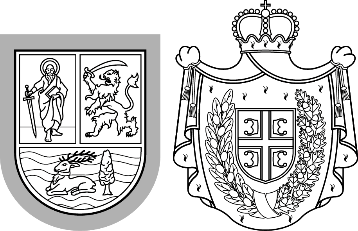 Република СрбијаАутономна покрајина ВојводинаПокрајински секретаријат запољопривреду, водопривреду и шумарствоБулевар Михајла Пупина 16, 21000 Нови СадТ: +381 21 487 40 37, +381 21 456 721   Ф: +381 21 456 040psp@vojvodina.gov.rs
РбБрој пријавеНазив институцијеНазив пројектаМесто/ГрадБодОдобрен износ1104-401-7357/2022-01Универзитет у Новом Саду, Пољопривредни факултет Еколошки и агрономски изазови производње пшенице у АП ВојводинеНови Сад40557.568,002104-401-7363/2022-03Универзитет у Новом Саду, Пољопривредни факултет Direct costing у ратарској производњиНови Сад401.000.000,003104-401-7364/2022-02Институт за ратарство и повртарство Нови Сад, Институт од националног значаја за Републику СрбијуМониторинг присуства глутена у прехрамбеним производима биљног пореклаНови Сад401.299.689,004104-401-7365/2022-03Универзитет у Новом Саду, Пољопривредни факултет Оптимизација детекције карантинске бактерије Ralstonia solanacearum применом методе real-time PCRНови Сад401.858.824,005104-401-7366/2022-04Универзитет у Новом Саду, Научни институт за прехрамбене технологијеУнапређење квалитета безбедности хране и хране за животиње у руралним подручјима Војводине у циљу повећања конкурентности на локалним, регионалним и међународним тржиштимаНови Сад40835.200,006104-401-7367/2022-05Универзитет у Новом Саду, Научни институт за прехрамбене технологијеУнапређење руралног развоја Војводине кроз пласман традиционалних пољопривредних и прехрамбених производа на угоститељско-туристичком тржиштуНови Сад40828.400,007104-401-7368/2022-03Универзитет у Новом Саду, Пољопривредни факултет Израда мапе ризика од заслањивања пољопривредног земљишта Војводине комбиновањем климатских сценарија, вишекритеријумске анализе и ГИС технологијеНови Сад401.000.000,008104-401-7370/2022-03Универзитет у Новом Саду, Пољопривредни факултет Друштвене промене у аграрној структури АП ВојводинеНови Сад401.000.000,009104-401-7382/2022-05Истраживачко-развојни институт Тамиш доо ПанчевоРазвијање и имплементација метода молекуларне дијагностике у области фитонематологијеПанчево40737.996,009.117.677,00рбБрој пријавеНазив институцијеПројекат1104-401-7358/2022-02Институт за ратарство и повртарство Нови Сад, Институт од националног значаја за Републику СрбијуВалоризација параметара нутритивних карактеристика семена сунцокрета гајених у агроеколошким условима Војводине2104-401-7369/2022-04Универзитет у Новом Саду, Институт за низијско шумарство Проучавање опадања виталности и сушења храста лужњака у Војводини3104-401-7380/2022-04Универзитет у Новом Саду, Институт за низијско шумарство Примена дрвенастих врста за фиторемедијацију полицикличних ароматичних угљоводоника из агрошумских и урбаних екосистема на територији АП Војводине: Утицај на здраве људербБрој пријавеНазив институцијеПројекат1104-401-7381/2022-04Универзитет у Новом Саду, Институт за низијско шумарство Проучавање опадања виталности и сушења храста лужњака у ВојводиниРбБрој пријавеНазивМесто/Град1104-401-7357/2022-01Универзитет у Новом Саду, Пољопривредни факултет Нови Сад2104-401-7358/2022-02Институт за ратарство и повртарство Нови Сад, Институт од националног значаја за Републику СрбијуНови Сад3104-401-7363/2022-03Универзитет у Новом Саду, Пољопривредни факултет Нови Сад4104-401-7364/2022-02Институт за ратарство и повртарство Нови Сад, Институт од националног значаја за Републику СрбијуНови Сад5104-401-7365/2022-03Универзитет у Новом Саду, Пољопривредни факултет Нови Сад6104-401-7366/2022-04Универзитет у Новом Саду, Научни институт за прехрамбене технологијеНови Сад7104-401-7367/2022-05Универзитет у Новом Саду, Научни институт за прехрамбене технологијеНови Сад8104-401-7368/2022-03Универзитет у Новом Саду, Пољопривредни факултет Нови Сад9104-401-7369/2022-04Универзитет у Новом Саду, Институт за низијско шумарство Нови Сад10104-401-7370/2022-03Универзитет у Новом Саду, Пољопривредни факултет Нови Сад11104-401-7380/2022-04Универзитет у Новом Саду, Институт за низијско шумарство Нови Сад12104-401-7381/2022-04Универзитет у Новом Саду, Институт за низијско шумарство Нови Сад13104-401-7382/2022-05Истраживачко-развојни институт Тамиш доо ПанчевоПанчевоРбБрој пријавеНазивМесто/ ГрадБодПрихватљива  инвестицијаОдобрено% Сопствена средства% 1104-401-7357/2022-01Универзитет у Новом Саду, Пољопривредни факултет Нови Сад40696.960,00557.568,0080,00139.392,0020,002104-401-7363/2022-03Универзитет у Новом Саду, Пољопривредни факултет Нови Сад401.800.000,001.000.000,0055,56800.000,0044,443104-401-7364/2022-02Институт за ратарство и повртарство Нови Сад, Институт од националног значаја за Републику СрбијуНови Сад403.299.690,501.299.689,0039,392.000.001,5060,614104-401-7365/2022-03Универзитет у Новом Саду, Пољопривредни факултет Нови Сад402.323.530,001.858.824,0080,00464.706,0020,005104-401-7366/2022-04Универзитет у Новом Саду, Научни институт за прехрамбене технологијеНови Сад401.044.000,00835.200,0080,00208.800,0020,006104-401-7367/2022-05Универзитет у Новом Саду, Научни институт за прехрамбене технологијеНови Сад401.035.500,00828.400,0080,00207.100,0020,007104-401-7368/2022-03Универзитет у Новом Саду, Пољопривредни факултет Нови Сад401.250.000,001.000.000,0080,00250.000,0020,008104-401-7370/2022-03Универзитет у Новом Саду, Пољопривредни факултет Нови Сад401.300.000,001.000.000,0076,92300.000,0023,08 9104-401-7382/2022-05Истраживачко-развојни институт Тамиш доо ПанчевоПанчево40922.496,00737.996,0080,00184.500,0020,0013.672.176,509.117.677,004.554.499,50рбБрој пријавеНазив институцијеПројекатРазлог одбијања1104-401-7358/2022-02Институт за ратарство и повртарство Нови Сад, Институт од националног значаја за Републику СрбијуВалоризација параметара нутритивних карактеристика семена сунцокрета гајених у агроеколошким условима ВојводинеИнвестиција за коју је поднета пријава није предмет конкурса2104-401-7369/2022-04Универзитет у Новом Саду, Институт за низијско шумарство Проучавање опадања виталности и сушења храста лужњака у ВојводиниИнвестиција за коју је поднета пријава није предмет конкурса3104-401-7380/2022-04Универзитет у Новом Саду, Институт за низијско шумарство Примена дрвенастих врста за фиторемедијацију полицикличних ароматичних угљоводоника из агрошумских и урбаних екосистема на територији АП Војводине: Утицај на здраве људеИнвестиција за коју је поднета пријава није предмет конкурсарбБрој пријавеНазив институцијеПројекатРазлог одбацивања1104-401-7381/2022-04Универзитет у Новом Саду, Институт за низијско шумарство Проучавање опадања виталности и сушења храста лужњака у ВојводиниПоднете је идентична пријава на конкурс заведена под бројем 104-401-7369/2022-04